Final Affiliate Social MediaJanuary 2024Post 1: Make 2024 your year for fuel efficiency! #EPASmartWay can help you set goals for freight efficiency with proven approaches & industry-driven strategies. Learn more: epa.gov/smartway #fuelsavings #sustainability #movemorewithless Post 2:Set your #fuelefficiency goals for 2023! Shippers can get a head start with the #EPASmartWay Goal Setting Guide. Read all about it here: https://bit.ly/3X4svhm Possible Images: 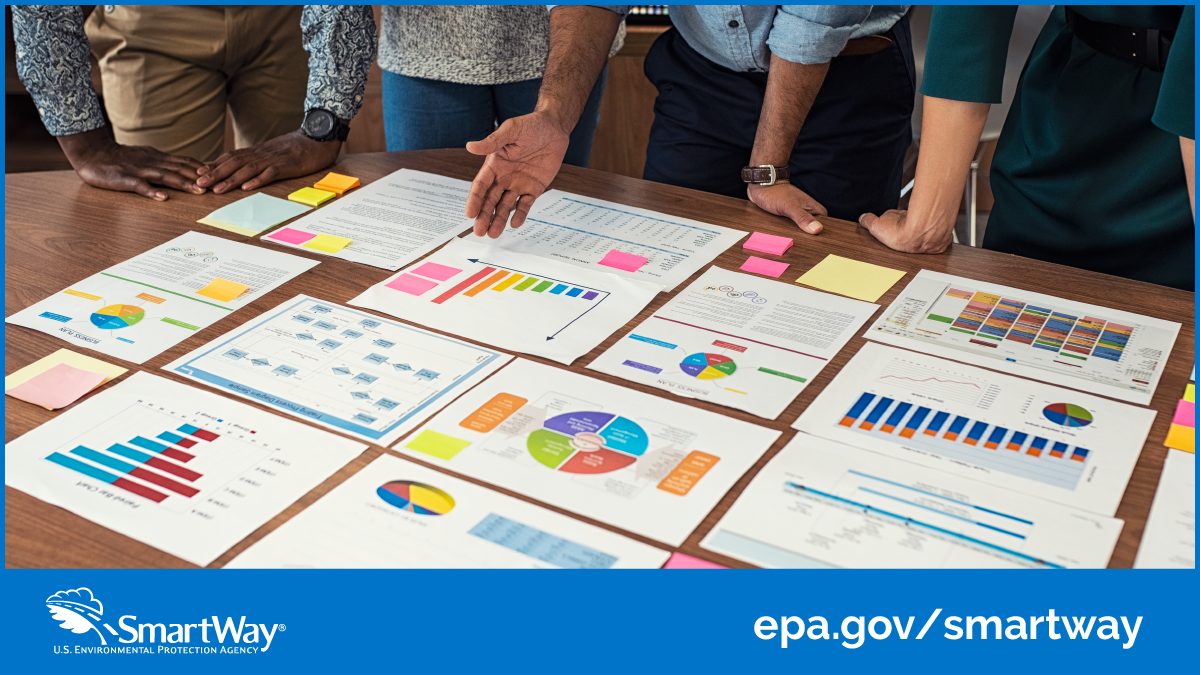 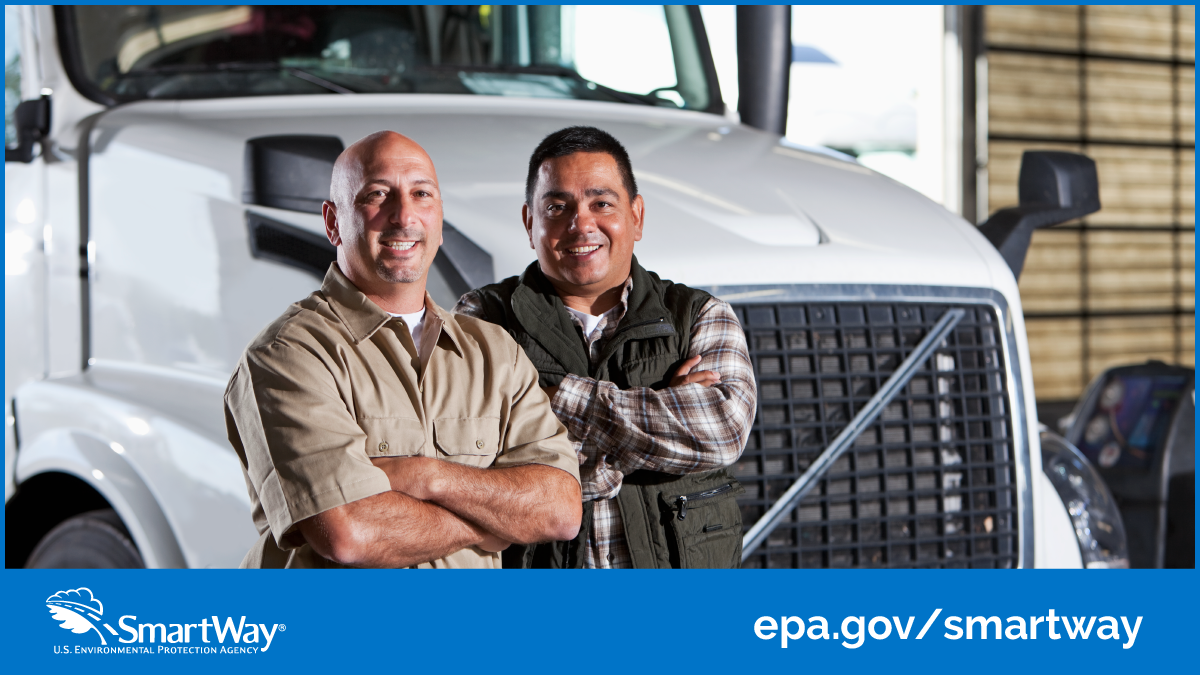 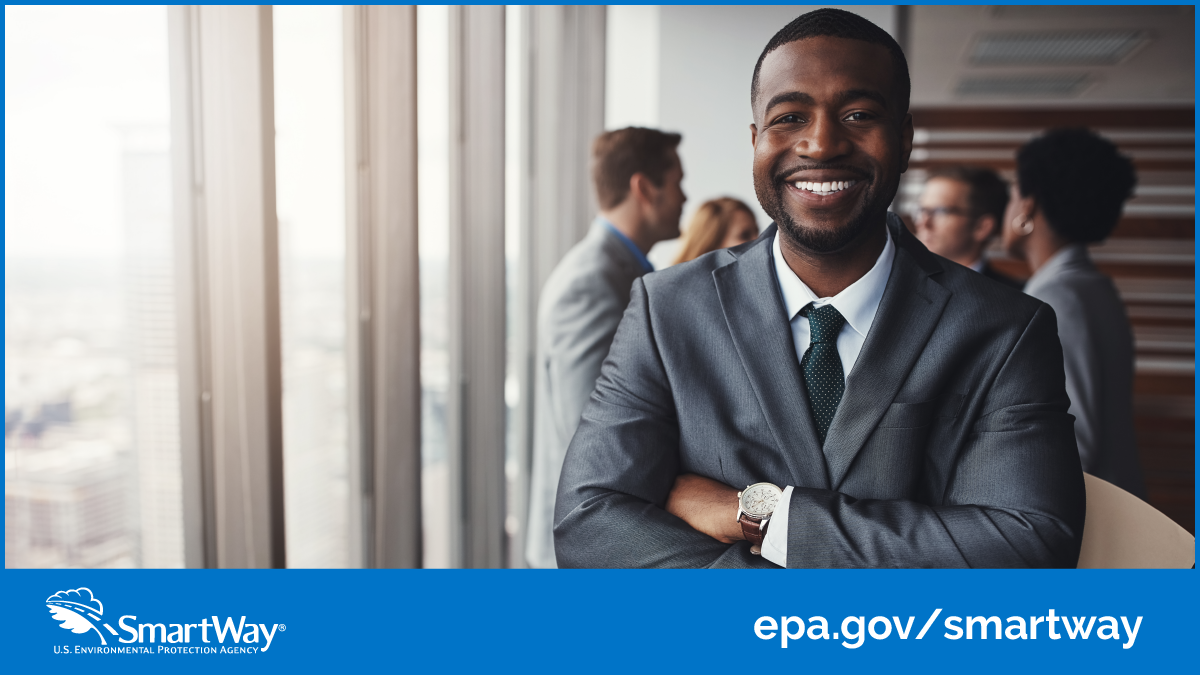 